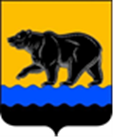 СЧЁТНАЯ ПАЛАТА ГОРОДА НЕФТЕЮГАНСКА16 мкрн., д. 23, помещение № 97, г. Нефтеюганск, Ханты-Мансийский автономный округ - Югра(Тюменская область), 628310, телефон: 20-30-54, факс: 20-30-63 е-mail: sp-ugansk@mail.ru_____________________________________________________________________________________ЗАКЛЮЧЕНИЕ на проект изменений в муниципальную программу 
города Нефтеюганска «Развитие физической культуры и спорта в городе Нефтеюганске»Счётная палата города Нефтеюганска на основании статьи 157 Бюджетного кодекса Российской Федерации, Положения о Счётной палате города Нефтеюганска, утверждённого решением Думы города Нефтеюганска от 22.12.2021 № 56-VII, рассмотрев проект изменений в муниципальную программу города Нефтеюганска «Развитие физической культуры и спорта в городе Нефтеюганске» (далее по тексту – проект изменений), сообщает следующее:1. При проведении экспертно-аналитического мероприятия учитывалось наличие экспертизы:1.1. Департамента финансов администрации города Нефтеюганска на предмет соответствия проекта изменений бюджетному законодательству Российской Федерации и возможности финансового обеспечения его реализации из бюджета города Нефтеюганска.1.2. Департамента экономического развития администрации города Нефтеюганска на предмет соответствия:- Порядку принятия решения о разработке муниципальных программ города Нефтеюганска, их формирования, утверждения и реализации, утверждённому постановлением администрации города Нефтеюганска от 18.04.2019 № 77-нп «О модельной муниципальной программе города Нефтеюганска, порядке принятия решения о разработке муниципальных программ города Нефтеюганска, их формирования, утверждения и реализации» (далее по тексту – Порядок от 18.04.2019 № 77-нп);- Стратегии социально-экономического развития муниципального образования город Нефтеюганск, утверждённой решением Думы от 31.10.2018 № 483-VI «Об утверждении Стратегии социально-экономического развития муниципального образования город Нефтеюганск на период до 2030 года»;- структурных элементов (основных мероприятий) целям муниципальной программы;- сроков её реализации задачам;- целевых показателей, характеризующих результаты реализации муниципальной программы, показателям экономической, бюджетной и социальной эффективности, а также структурных элементов (основных мероприятий) муниципальной программы;- требованиям, установленным нормативными правовыми актами в сфере управления проектной деятельностью.2. Предоставленный проект изменений соответствует Порядку от 18.04.2019 № 77-нп.3. Проектом изменений планируется на 2023 год объём финансирования муниципальной программы увеличить на сумму 81,163              тыс. рублей, в том числе:3.1. По программному мероприятию 3.2. «Усиление социальной направленности муниципальной политики в сфере физической культуры и спорта» комитету физической культуры и спорта администрации города Нефтеюганска увеличить средства местного бюджета на сумму 631,990 тыс. рублей в целях проведения спортивных мероприятий, планируемых к передаче на исполнение негосударственным организациям, в том числе социально ориентированным некоммерческим организациям.3.2. По программному мероприятию 2.2. «Совершенствование инфраструктуры спорта в городе Нефтеюганске» департаменту градостроительства и земельных отношений администрации города Нефтеюганска увеличить средства местного бюджета на сумму 178,963 тыс. рублей в целях проведения работ по подготовке проекта организации работ по сносу объектов капитального строительства «Хоккейный корт», «Сооружение хоккейного корта».3.3. По программному мероприятию 1.1. «Создание условий в городе Нефтеюганске, ориентирующих граждан на здоровый образ жизни посредством занятий физической культурой и спортом, популяризация массового спорта» комитету физической культуры и спорта администрации города Нефтеюганска уменьшить средства местного бюджета на сумму 631,990 тыс. рублей.3.4. По программному мероприятию 1.3. «Подготовка спортивного резерва и спорта высших достижений» комитету физической культуры и спорта администрации города Нефтеюганска уменьшить средства местного бюджета на сумму 97,8 тыс. рублей.	4. Объём финансовых средств, планируемый проектом изменений, соответствует финансовым обоснованиям, представленным с проектом изменений.  На основании вышеизложенного, по итогам проведения экспертизы замечания и рекомендации отсутствуют.Исполняющий обязанности председателя								Э.Н. ХуснуллинаИсполнитель:начальник инспекторского отдела № 3Филатова Юлия Евгеньевнател. 8 (3463) 20-33-03Исх. СП-101-3 от   07.03.2023